Муниципальное бюджетное общеобразовательное учреждение«Яковлевская основная общеобразовательная школа им. Е. А. Благининой» Свердловского района Орловской области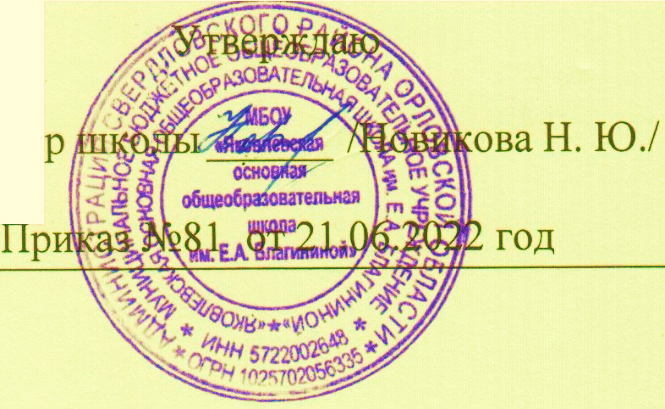 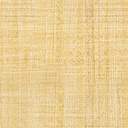 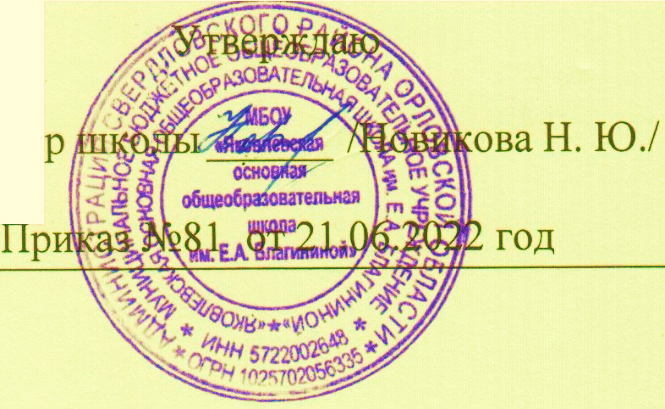 Дополнительная общеобразовательная
(общеразвивающая) программа
«Юный художник»ID программы: 210Направленность программы: художественнаяУровень программы: базовыйКатегория и возраст обучающихся: подростки 7-16 летСрок освоения программы: 1 годОбъем часов: 34 часаФ.И.О., должность разработчика программы:Подлужная Татьяна Владимировнапедагог дополнительного образованияд. Яковлево, 2022 г.Структура программы:1. Пояснительная записка	32. Календарный учебный график программы	63. Содержание программы 	6-учебный план.-содержание учебного плана4. Планируемые результаты освоения программы……………………………………………95. Условия реализации программы…………………………………………………………....106. Формы аттестации…………………………………………………………………………...117. Оценочные материалы………………………………………………………………………128. Методические материалы…………………………………………………………………...129. Список литературы	1410. Приложение………………………………………………………………………………...14№1- диагностические материалыПояснительная записка Дополнительная общеобразовательная (общеразвивающая) программа «Юный художник» разработана для занятий с детьми изобразительным искусством и представляет собой образовательную деятельность, направленную  на формирование у учащихся  1-9 классов интереса к изучению изобразительного искусства. Направленность программы: художественная.Содержание программы «Юный художник» соответствует российским традициям, культурно-национальным особенностям региона, уровню и направленности программ дополнительного образования, целям и задачам образовательного учреждения (МБОУ «Яковлевская общеобразовательная основная школа им. Е. А. Благининой») и современным образовательным технологиям.При разработке данной программы были использованы следующие документы:Федеральный закон от 29.12.2012 №273-Ф3» об образовании в Российской Федерации»;Постановление Главного государственного санитарного врача РФ от 28.09.2020 г. № 28 «Об утверждении санитарных правил СП2.4 3648-20 «Санитарно-эпидемиологические требования к организации воспитания и обучения, отдыха и оздоровления детей и молодёжи»;Приказ Министерства просвещения Российской Федерации от 9 ноября 2018 г. №196	«Об утверждении порядка организации и осуществления образовательной деятельности по дополнительным общеобразовательным программам»;Методические рекомендации по проектированию дополнительных общеобразовательных (общеразвивающих) программ (включая разноуровневые) Департамента образования Орловской области БУООДПО «Институт развития образования» 2021 г.;Устав МБОУ «Яковлевская основная общеобразовательная школа им. Е. А. Благининой».Актуальность программы.Стремление к созданию прекрасного своими руками было свойственно людям во все времена. Рисование имеет огромное значение в формировании личности ребенка. От рисования ребенок получает не только удовольствие, но и пользу. Особенно важна связь рисования с мышлением ребенка. При этом в работу включаются зрительные, двигательные, мускульно-осязаемые анализаторы. Кроме того, рисование развивает интеллектуальные способности детей, память, внимание, мелкую моторику, учит ребенка думать и анализировать, соизмерять и сравнивать, сочинять и воображать. Также рисование является самым любимым занятием детей. В рисовании существует множество приемов, с помощью которых можно создавать оригинальные работы, даже не имея никаких художественных навыков. Отличительные особенности программы.По срокам реализации программа является долгосрочной.Содержание и материал программы организован по принципу дифференциации в соответствии базовому уровню сложности, который допускает освоение специализированных знаний в рамках содержательно-тематического направления программы.Программа способствует ознакомлению с организацией коллективного и индивидуального исследования, обучению в действии, позволяет чередовать коллективную и индивидуальную деятельность.Тематика занятий организуется с учётом интересов детей, возможности их самовыражения. В ходе усвоения программы учитывается темп развития специальных умений, навыков, уровень самостоятельности, умение работать в коллективе. Задания учитывают возрастные и психологические особенности обучающихся.Адресат программы: обучающиеся от 7 до 16 лет.Основная задача педагога в работе с обучающимися данных возрастных периодов - создание условий для раскрытия и реализации их возможностей с учетом индивидуальности каждого ребенка. Подготовка и создание собственного творческого продукта и представленного на выставках и конкурсах разного уровня.Объем и срок освоения программ.Срок реализации программы – 1 учебный год.Общее количество учебных часов на весь период обучения - 34 часа.Формы обучения: очная, групповаяДопускается возможность обучения в разных формах (индивидуальная, дистанционная и др.).Занятия в объединении проводится по группам, при этом практические занятия составляют большую часть программы.Групповые занятия способствуют формированию у детей опыта творческого общения, воспитанию чувства ответственности за порученное задание и самостоятельности.Особенности организации образовательного процесса.     Реализация данной программы художественной направленности предусматривает использование оборудования, средств обучения, поступивших в рамках проекта «Успех каждого ребенка».Режим занятий:Занятия проводятся 1 раз в неделю.Продолжительность занятий - 1 час (40 минут)Количество обучающихся в группе - 15 человек.Программа «Юный художник» предназначена для обучающихся, в возрасте от 7 до 16 лет, имеющих навыки изобразительного искусства и желающих продолжить освоение в дальнейшем.          Цель программы: создание условий для реализации творческого потенциала ребёнка.Задачи:  Обучающие: познакомить обучающихся с историей и современными направлениями изобразительного искусства; научить детей владеть различными техниками изобразительного и декоративно-прикладного искусства, работать с художественными материалами, инструментами, приспособлениями, необходимыми в работе; дать знания, умения, навыки, необходимые для реализации изобразительной декоративно-прикладной деятельности; обучить технологиям различных способов рисования и декоративного творчества. Развивающие: активизировать образное мышление и творческий поиск ребёнка, развить образное и пространственное мышление, память, воображение, внимание; сформировать индивидуальный стиль при рисовании; развить творческие способности ребёнка путём самостоятельной постановки и решения творческой задачи; - развить моторику рук, глазомер. Воспитательные: приобщить обучающихся к системе культурных ценностей, отражающих богатство общечеловеческой культуры, в том числе и отечественной; воспитать личностно-значимые, коммуникативные качества воспитанников через общение в коллективе; способствовать развитию внутренней свободы ребенка, способности к объективной самооценке и самореализации поведения, чувства собственного достоинства, самоуважения. КАЛЕНДАРНЫЙ УЧЕБНЫЙ ГРАФИК ПРОГРАММЫСодержание программы                                           Учебный план Содержание программы Вводное занятие. Теория. Цель и задачи объединения. Режим работы. План занятий. Демонстрация художественных материалов и образцов работ обучающихся и педагога.  Организация рабочего места. Правила техники безопасности, ПДД, ППБ. Форма занятия: БеседаИнструменты и материалы: в соответствии с выбранной техникойРисование в печатных техниках. 2.1 Печать опавшими  листьями Теория. 	История 	возникновения 	ИЗО. 	Первые 	наскальные изображения.   Знакомство с инструментами и материалами, необходимыми для работы. Знакомство с основами композиции и цветоведения. Понятие о монотипии. Виды монотипии. 2.2 Практика. Отпечатывание краски на бумагу. Дорисовка деталей. Живопись. 3.1 Подготовка к работе с гуашевыми красками. Теория. Ознакомление со свойствами гуашевых красок.  Упражнение на выявление свойств краски. Небольшой этюд. 3.2 Влажное по сухому Знакомство с техникой. Практика. Этюд по данной технике. 3.3 Влажное по влажному Знакомство с техникой. Практика. Этюд по данной технике. 3.4 Подготовка к работе акварельными красками Практика. Упражнение на выявление свойств краски. Небольшой этюд. 3.7 Техника «по сырому» Практика. Этюд в данной технике. 3.5 Акварель с солью Знакомство с техникой. Практика. Этюд в данной технике. 3.6 Мятая бумага Знакомство с техникой. Практика. Этюд в данной технике. 4. Графика. 4.1 Штриховка простыми карандашами Теория. Ознакомление со свойствами простых карандашей.  Упражнение на штриховку. 4.2 Этюд простым карандашом Выбор мотива или натуры. Практика. Этюд. 4.3 Штриховка цветными карандашами Теория. Ознакомление со свойствами цветных карандашей.  Упражнение на штриховку 4.4 Этюд цветными карандашами. Выбор мотива или натуры. Практика. Этюд. 4.5 Этюд тушьюПрактика. Этюд тушью.4.6 Этюд фломастерами Ознакомление со свойствами фломастеров. Практика. Этюд фломастерами. 5.  Витраж. Теория. Понятие о витраже. История витража.5.1 Витражная роспись на плоской поверхности Практика. Виды витража. Технология исполнения. Наглядные пособия. 5.2 Витражная роспись на плоской поверхностиПрактика . Создание эскизов. Перенос изображения на стекло объѐмным контуром. Заливка витражными красками. Оформление работы6. Батик.Теория  Ознакомление с понятием батик.6.1 Узелковый батик Особенности красок для ткани. Особенности работы с узелковой техникой. Практика. Изготовление банданы в данной технике. Прорисовка деталей.  9. Заключительное занятие. Теория. Подведение итогов.  Практика. Просмотр работ, выполненных за год. 4. ПЛАНИРУЕМЫЕ РЕЗУЛЬТАТЫПредметные:У детей будут сформированы:-знания по изобразительному искусству , различным техникам и приема рисунка и живописи;-практические навыки работы с различными инструментами и материалами;-навыки и умения в освоении практических приемов работы для выполнения программных и творческих работ.ЛичностныеУ детей будут сформированы:-уважительное отношение к мировым и отечественным культурным ценностям;-трудолюбие, усидчивость, аккуратность и самостоятельность при выполнении работы;-коммуникативные навыки в общении со сверстниками и умение работать в коллективе.МетапредметныеДети будут уметь:-самостоятельно находить и анализировать необходимую информацию из различных источников;-использовать приобретенные знания и умения в повседневной жизни;-стремиться к самовыражению и самореализации в творческой деятельности.5. УСЛОВИЯ РЕАЛИЗАЦИИ ПРОГРАММЫ  Материально-технические условия: Учебный кабинет, оборудованный столами, стульями, шкафами, доской с освещением дневного света, лампами дневного света, мольберты,  муляжи, софит, натан, гипсовые фигуры.Оборудование для педагога:-сканер и принтер для распечатки заданий, рабочих схем для детей, схем для вырезания;-образцы личных и детских работ, методический фонд (ОГУ) работ студентов по живописи и рисунку, фотографии работ, альбомы по тематике, раздаточный материал, методические пособия по разным темам, технологические карты изготовления изделий;-компьютер, телевизор с большим монитором для демонстрации видеофрагментов, презентаций и фотографий;-фотоаппарат;-магнитофон;-коллекция детских работ.Комплект расходных материалов:-гуашь 24 цв.;-кисти ;-карандаши;-ластик;-ножницы портновские;-альбом.                                          Информационное обеспечение:-учебно-дидактический комплект: методические рекомендации, книги, журналы, наглядные пособия, и др. источники для проведения учебных занятий; -электронные носители с презентациями, дидактическими фото и видеоматериалами;-интернет-ресурсы.Кадровое обеспечение: 1 педагог дополнительного образования.Программа реализуется при поддержке психолого-педагогической службы.                                             6. ФОРМЫ АТТЕСТАЦИИ Порядок, формы проведения и оформления результатов аттестации установлены в соответствии с «Положение о формах, периодичности и порядке текущего контроля успеваемости, промежуточной и итоговой аттестации обучающихся по дополнительным общеобразовательным (общеразвивающим) программам в МБОУ «Яковлевская основная общеобразовательная школа им. Е. А. Благининой».В конце учебного года проводится промежуточная аттестация в форме выставки.Формы аттестации:-опрос-творческая работа-выставкаФормы отслеживания и фиксации образовательных результатовжурнал посещаемости, материалы анкетирования и тестирования, дипломы, грамоты, готовые творческие, проектные, исследовательские работы, результаты участия в конкурсах, олимпиадах, фестивалях. Формы предъявления и демонстрации образовательных результатов:дипломы, грамоты, готовые творческие, проектные, исследовательские работы, выставка,фотографии готовых работ Оценочные материалыСредства контроля и оценки:-наблюдение, осуществляемое педагогам в процессе непосредственного общения с детьми в различных ситуациях;-беседа;-собеседование (с детьми и родителями);-готовые изделия.             11Порядок, формы проведения и оформления результатов аттестацииустановлены в соответствии с «Положением о текущем контроле иаттестации обучающихся» МБУДО «Дом детского творчества №3 города Орла».В конце учебного периода проводится промежуточная аттестация в форме выставки.Формы аттестации:опростворческая работавыставкаФормы отслеживания и фиксации образовательных результатов:аналитическая справкавидеозаписьвыставкажурнал посещаемостифотографии готовых работФормы предъявления и демонстрации образовательных результатов:аналитическая справкавыставкаготовое изделиефотографии готовых работ7. ОЦЕНОЧНЫЕ МАТЕРИАЛЫСредства контроля и оценки:наблюдение, осуществляемое педагогом в процессе непосредственного общения с детьми в различных ситуациях;беседа,собеседование (с детьми и родителями);готовые изделияВ конце учебного года по каждой учебной группе заполняется таблица «Результаты роста показателей» Приложение №1.МЕТОДИЧЕСКИЕ МАТЕРИАЛЫМетоды, в основе которых лежит уровень деятельности детей: 1. Объяснительно-иллюстративные (методы обучения, при использовании которых, дети воспринимают и усваивают готовую информацию). 2. Репродуктивные методы обучения (учащиеся воспроизводят полученные знания и освоенные способы деятельности). 3. Частично-поисковые методы обучения (участие детей в коллективном поиске, решение поставленной задачи совместно с педагогом). 4. Исследовательские методы обучения (овладение детьми методами самостоятельной творческой работы). Занятие по типу может быть комбинированным, теоретическим,  практическим, диагностическим, контрольным, тренировочным и др. Каждое занятие строится в зависимости от темы и конкретных задач, которые предусмотрены программой, с учетом возрастных особенностей детей, их индивидуальной подготовленности. Программа построена так, что наряду с общеучебными проблемами в ней учтены следующие моменты:-необходимая профессиональная художественная терминология подается детям в доступной их возрасту манере, что позволяет задействовать ассоциативное мышление и облегчая усвоение знаний;-дети выбирают самостоятельно выполнение сувенирного изделия, либо из техник ранее изученных на занятиях.Методы воспитанияУбеждениеПоощрениеУпражнениеСтимулированиеФормы организации образовательного процесса:индивидуальная,индивидуально-групповаягрупповая.Форма организации учебного занятия:БеседаИграПрактическая работаПрезентацияПедагогические технологии:технология индивидуализации обучениятехнология развивающего обучениятехнология проектной деятельностиздоровьесберегающая технологияСписок литературы 1. Нормативно-правовые и иные документы Конституция РФ. «Конвенция о правах ребенка» (одобрена Генеральной Ассамблеей ООН 20.11.1989) Федеральный закон «Об образовании в Российской Федерации» (от 29 декабря 2012г. №273-ФЗ) Концепция 	развития 	дополнительного 	образования  детей  (утверждена распоряжением Правительства Российской Федерации от 4 сентября 2014г. №1726-р) Письмо Минобрнауки РФ от 18 ноября 2015г. №09-3242 «О направлении информации» (методические рекомендации по проектированию дополнительных общеразвивающих программ (включая разноуровневые программы) Федеральный закон от 24.07.1998 г. N 124-ФЗ (ред. от 28.12.2016) «Об основных гарантиях прав ребенка в Российской Федерации». Постановление Главного государственного санитарного врача Российской Федерации от 4 июля 2014г. №41 г. Москва Об утверждении СанПиН 2.4.4.3172-14 "Санитарно-эпидемиологические требования к устройству, содержанию и организации режима работы образовательных организаций дополнительного образования детей" 8. Порядок организации и осуществления образовательной деятельности по дополнительным общеобразовательным программам  (приказ Минпросвещения России от 09 ноября 2018 г. №196) Основная литература Григорьев, Е.И. «Современные технологии социально - культурной деятельности» / Е.И. Григорьев, Тамбов. – 2004. - 126 с. Иванченко В.Н. Занятия в системе дополнительного образования детей. Учебно – методическое пособие для руководителей ОУДОД, методистов, педагогов – организаторов, специалистов по дополнительному образованию детей, руководителей образовательных учреждений, учителей, студентов педагогических учебных заведений, слушателей ИПК. Ростов н/Д: Из-во «Учитель», 2007. – 288 с. 3. Программа педагога дополнительного образования: От разработки до реализации /Сост. Н. К. Беспятова.  – М.: Айрис – пресс, 2003. – 176 с. Дополнительная литератураАстраханцева С.В. Методические основы преподавания декоративно – прикладного творчества: учебно – методическое пособие/С.В. Астраханцева, В. Ю. Рукавица, А. В. Шушпанова; Под науч. ред. С.В. Астраханцевой. – Ростов р/Д: Феникс, 2006. – 347 с. Каргина З.А. Технология разработки образовательной программы дополнительного образования детей / З. А. Каргина // Внешкольник. – 2006. - № 5. – с. 11-15 Оценка достижения планируемых результатов в начальной школе. Система заданий. В 2 ч. Ч.1/М.Ю. Демидова, С. В. Иванов, О. А. Карабанова и др.; под ред. Г.С. Ковалевой, О.Б. Логиновой. – 2-е изд. – М.: Просвещение, 2010. – 215 с. Примерные программы внеурочной деятельности. Начальное и основное образование/ под ред. В. А. Горского. – М.: Просвещение, 2010. - 111с. Примерные программы по учебным предметам. Начальная школа. В 2 ч. Ч. 2. – 2-е изд. – М.: Просвещение, 2010. – 232 с. Сафонова Е. Ю. Вместе с детьми - по ступенькам творческого роста / Е. Ю. Сафонова // Дополнительное образование. – 2004. - №7. – С. 36-49. Сборник авторских программ дополнительного образования детей / Сост. А.Г. Лазарева. – М.: Илекса; Народное образование; Ставрополь: Сервис школа, 2002. – 312 с. Социальное воспитание в учреждениях дополнительного образования детей: Учеб. пособие для студ. пед. вузов /Б.В. Куприянов, Е.А. Салина Н. Г. Крылова, О. В. Миновская; Под ред. А.В. Мудрика. – М.: Издательский центр «Академия», 2004. – 240 с. Фомина, А. Б. Клубы по интересам и их роль в воспитании детей / А.Б. Фомина // Дополнительное образование. – 2004. - №7. – с. 9-14 10.  4. Литература для детей 1. Генсицкая Н.В. История одной куклы, Издательский дом «Страницы», 2004. –  67 с. Герчук  Ю.Я.  Что такое орнамент? – М., 2008. – 50 с. Голдовский Б.П. Энциклопедия куклы, Москва, 2004 . – 79 с. Голдовский Б.П. Куклы: Энциклопедия. – М.: Время, 2004. – 494 с. Гуревич М.М. Цвет и его измерение, М. — Л., 2005. – 39 с. Гусев Е.О. Творческий процесс и художественное восприятие. Л., 2008. – 94 с. Копцев В.П. Учим детей чувствовать и создавать прекрасное: Основы объѐмного конструирования/Ярославль: Академия развития: Академия Холдинг, 2001. – 107 с. Перевертень Г.И. Самоделки из текстильных материалов. М. Просвещение, - 2007. – 123 с. Соловьѐва Л.Н. Игрушка: Альбом. – М.: Интербук-бизнес, 2002. – 120 с. Соломоник И.Н. Куклы выходят на сцену: книга для учителя. - М.: Просвещение, 2003. - 159 с. Юкина Л.М. Энциклопедия куклы, Москва, «АСТ-ПРЕСС», -  2006. – 60 с. Хамм Д.Р. Как рисовать животных. - Минск, ПОПУРРИ, 2001. - 201 с.ПРИЛОЖЕНИЕПриложение 1Диагностические материалы.Результаты роста показателейПрограмма	 Педагог	 Учебный период	Результативность обучения дифференцируется по трем уровням: низкий, средний, высокий.Предметные результаты обучения.Теоретическая подготовка.Низкий уровень:Овладел менее чем 1/2 объема знаний;Средний уровень:Объем усвоенных знаний составляет более 1/2.Высокий уровень:Освоил весь объем знаний, предусмотренных программой за конкретный период;Практическая подготовкаВысокий -поставленные задачи выполнены быстро и хорошо, без ошибок; работа выразительна интересна;-поставленные задачи выполнены быстро, но работа не выразительна, хотя и не имеет грубых ошибок.Средний - поставленные задачи выполнены частично, работа не выразительна, в ней можно обнаружить грубые ошибки.Низкий- поставленные задачи не выполненыЛичностные результаты:проявление интереса и активности;готовность к самообразованию.Начало и окончание учебного периодаКол-во учебных недельКоличество часов, продолжительность, периодичность занятийСроки проведения промежуточной аттестацииОбъем и срок освоения программы (общее количество учебных часов, запланированных на весь период обучения)01.09.2022-31.05.20223434 часа.1 учебный годПериодичность занятий:один раз в неделю по 1 часу- 40 минутпо окончании учебного периодаСрок освоения: 34 неделиВсего: 34 часа№п/пНазвание раздела, темыКоличество часовКоличество часовКоличество часов№п/пНазвание раздела, темывсеготеорияпрактика1.Раздел 1 Вводное занятие1102.Раздел 2. Рисование в печатных техниках3123.Раздел 3.  Живопись9       274.Раздел 4. Графика. 7       165.Раздел 5. Витраж.3126.Раздел 6. Батик.10377.Раздел7. Заключительное занятие110Итого:3410 24Рост показателейПериод обученияПериод обученияПериод обученияРост показателейВысокий уровень %Средний уровень %Низкий уровень %Предметные результатыПредметные результатыПредметные результатыПредметные результатыТеоретическая подготовка:Практическая подготовка:Личностные результаты